Calendario dei consigli di classe del mese di Marzo a.s. 2013/2014    Il dirigente scolastico									Prof.ssa Cristina Boracchi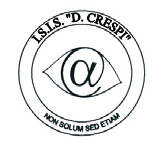 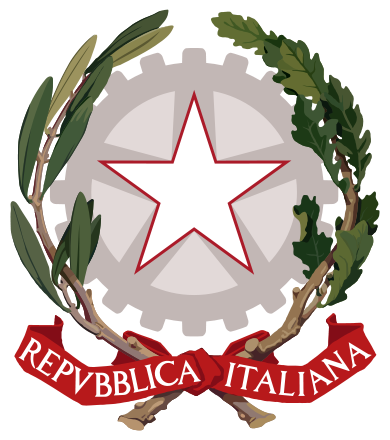 ISTITUTO DI ISTRUZIONE SECONDARIA  “DANIELE CRESPI” Liceo Internazionale Classico e  Linguistico VAPC02701R Liceo delle Scienze Umane VAPM027011Via G. Carducci 4 – 21052 BUSTO ARSIZIO (VA) www.liceocrespi.it-Tel. 0331 633256 - Fax 0331 674770 - E-mail: lccrespi@tin.itC.F. 81009350125 – Cod.Min. VAIS02700D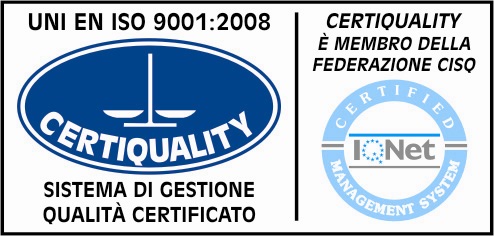 CertINT® 2012Lunedì Ore  –   Ore  – Ore  – Ore  –  GenitoriOre  –  GenitoriOre  –  Genitori 3DSU2CSU1CL3DSU2CSU1CL5O 4BL1AL5O 4BL1AL4BC4CSU4BC4CSUMartedì Ore  –   Ore  – Ore  – Ore  –  GenitoriOre  –  GenitoriOre  –  Genitori3CL2CL4CL3CL2CL4CL2BC1BC3BC2BC1BC3BC4ASU4BSU1CSU4ASU4BSU1CSUMercoledì Ore  –   Ore  – Ore  – Ore  –  GenitoriOre  –  GenitoriOre  –  Genitori5N3DL1BL5N3DL1BL3B4AC3A3B4AC3A2DSU3ASU2DL2DSU3ASU2DLGiovedì Ore  –   Ore  – Ore  – Ore  –  GenitoriOre  –  GenitoriOre  –  Genitori 4AL3AL5L4AL3AL5L1ASU2ASU3CSU1ASU2ASU3CSU2BL2AL1DSU2BL2AL1DSUVenerdìOre  –   Ore  – Ore  – Ore  –  GenitoriOre  –  GenitoriOre  –  Genitori 1BSU2BSU3BSU1BSU2BSU3BSU3BL1DL5M3BL1DL5M1AC2AC3AC1AC2AC3AC